DOSSIER D’INSCRIPTION A L’EXAMEN DU  CERTIFICAT D’APTITUDE AUX FONCTIONS D’INSTITUTEUR OU DE PROFESSEUR 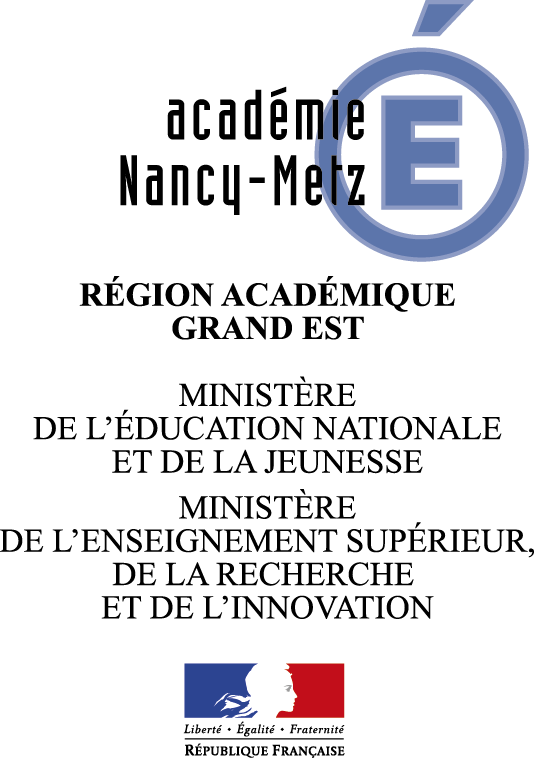 DES ÉCOLES MAÎTRE – FORMATEUR (C.A.F.I.P.E.M.F.)
SESSION 2021EPREUVE D’ADMISSIBILITEDossier d’inscription à envoyer exclusivement par voie postale auRectorat de Nancy-MetzDivision des Examens et Concours (DEC1)2 rue Philippe de Gueldres54000 NANCY au plus tard le vendredi 02 octobre 2020, le cachet de la poste faisant foi.RENSEIGNEMENTS RELATIFS A L’EXAMEN :Pour quel CAFIPEMF vous inscrivez-vous ?C.A.F.I.P.E.M.F. non spécialisé □ (1)C.A.F.I.P.E.M.F. spécialisé □ (1)(Cocher l’option choisie)	□ arts visuels	□ éducation physique et sportive	□ éducation musicale	□ enseignement en maternelle	□ langues et cultures régionales	□ langues vivantes étrangères. Préciser la langue :………………………….La langue choisie doit être une des langues prévues dans les programmes et enseignées dans les écoles de l’académie	□ Enseignement et numériqueLes candidats ayant choisi une certification avec option présentent obligatoirement l’épreuve de pratique professionnelle dans le cadre de l’option choisie.Seuls les candidats ayant indiqué une option au moment de leur inscription seront autorisés à passer une certification mentionnant cette option.Il n’est pas possible de modifier ce choix après l’inscription.CANDIDATURES ANTERIEURES :Avez-vous déjà été candidat(e) au CAFIPEMF			oui □		non □ (1)Si oui, précisez la ou les sessions (1)□ avoir été admissible à la session ouverte au titre de l’année : ………………………….(1)				□  non spécialisé (1)				□ spécialisé (préciser l’option) : ………………..………. (1)Etes-vous titulaire d’un CAFIPEMF 				oui □		non □Si oui, année d’obtention :…………….et département d’obtention………………………..				□ non spécialisé (1)				□ spécialisé (préciser l’option) : ………………..……….. (1)Cocher la case correspondantePièces à joindre obligatoirement au présent dossier :Photocopie d’une pièce d’identité avec photo en cours de validitéCopie de l’arrêté de nomination en tant qu’enseignant stagiaireCopie de l’arrêté de titularisationEtat des services complété et signé (joint en Annexe)Etat des services CAFIPEMF 2021La Certification d’Aptitude aux Fonctions d’Instituteur ou de Professeur des Ecoles Maître-Formateur est délivrée à l’issue d’un examen ouvert aux personnels enseignants du premier degré justifiant, au 31 décembre de l’année de l’examen, d’au moins 5 années de services accomplis en qualité d’instituteur ou de professeur des écoles titulaire ou non titulaire (Décret n°85-88 du 22-1-1985 modifié ; arrêté du 20-07-2015).Certifié sincère et véritable. A			le Signature du candidat,ETAT CIVILNOM DE FAMILLE :…………………………………………………………...……………………….………NOM D’USAGE :……………………………….………………………………………………………………Prénoms  :………………………………………………………………………………………..……………..Date et lieu de naissance :…………………………………………………………………………………….Adresse :………………………………………………………………………………………….....................……………………………………………………………………………………………………………………Code postal :…………………………………………..Ville :…………………………………………………Téléphone portable  :………………………………………………………………………………………….Adresse électronique académique :…………………………………………………..@ac-nancy-metz.frSITUATION PROFESSIONNELLE 2020/2021Affectation actuelle : □ école maternelle □ école élémentaire □ autre (cocher la case correspondante)Nom de l’établissement : ………………………………………………………………………….…………..Adresse complète : ………………………………………...……………………………………………...…..Code Postal :……………………………………………..Ville :………………………………………………Téléphone de l’établissement :……………………………………………………………..……..................Mail de l’établissement :……………………………………………………………………………………….Circonscription :………………………………………………………………………………...………………Corps :…………………………………………………………………………………………………………...Niveau de classe en charge ou fonctions :………………………………………………………………......Etablissement de rattachement (le cas échéant) : ………………………………………………………....Quotité de travail :    □    Temps plein    □   Temps partiel (préciser) :   Date de stagiairisation :……………..…………………………………………………………………..…….Date de titularisation:………………………………………………………………………………………..…Nom de Famille :Prénom (s) : Prénom (s) : Prénom (s) : Date de naissance : Date de naissance : Nom d’usage : Nom d’usage : EtablissementFonction exercéeDu jj/mm/aaaaAu jj/mm/aaaaQuotité de serviceTotal des services(réservé à l’administration)